Podklady k samostudiu z důvodu uzavření základních škol na dobu 14. dubna – 24. dubna 2020 – 5.CGoogle učebnaKurz třídy 5.C v google učebně je pod kódem: dn4dvrsKurz ČJ v google učebně je pod kódem:  kywphdlKurz AJ je v google učebně pod kódem: abx3apg (Bc. Lucie Fricová)Kurz AJ je v google učebně pod kódem: vquahmb (Mgr. Naděžda Kalíková)Kurz ICT je v google učebně pod kódem: tfekh46 (Bc. Jakub Fric)Český jazyk a literatura – učitel:  Mgr. Monika Chrzová                         kontakt: Monika.Chrzova@zshajeslany.cz                         Kdo pracuje v google učebně, vypracuje z následujících cvičení pouze cvičení z pracovního sešitu  na str. 30/cv. 2; 31/3, 4, 5 a 32/7, 8. Ostatní úkoly jsou totožné z prací v google učebně.Dál procvičujte tiché i hlasité čtení (knížka, časopis)14. 4.Připomeňte si budoucí čas na str. 150 v učebnici, napište do sešitu cvičení 4 na str. 152 – pište rovnou správné tvary(google učebna)15. 4. Připomeňte si zakončení minulého času – str. 153. Vezměte si obálky se slovesy a vyberte ty, které jsou v minulém čase. Určete u nich osobu a číslo – ústně. (google učebna)16. 4. Doplňte v PS cvičení 2 na straně 30. Přečtěte si pokračování na straně 152. Z prvního odstavce vyberte slovesa v minulém čase (musí být celý tvar, příklad: pustili jsme) a určete osobu a číslo. (google učebna)17. 4. Vypracuj nejdřív ústně 153/2 – doplň vynechaná písmena a převeď do minulého času, potom prvních šest vět přepiš do ŠS – v minulém čase (google učebna)Převyprávěj rodičům poslední kapitolu, kterou jsi přečetl/a.20. 4. Přečti si cvičení 3 na str. 154 a převeď ho podle pokynů ústně (příklad: Proč ses nesmál?) (google učebna)Vypracuj v PS 31/4, 521. 4. Zopakujte si rozkazovací způsob (str. 154) nebo využij https://www.youtube.com/watch?v=Lwc1_FuMGkgPřečti si článek na str. 154/155, text je psaný v rozkazovacím způsobu ve 2. osobě, čísla množného. Zkus ho přečíst i v 2. osobě, č. jednotného a v 1. osobě, č. množného. Příklad: Natrhej si několik…….a máčej je…. – 2. osoba, č. j.; Natrhejme si několik…..a máčjme je…. – 1. osoba, č. množného (google učebna)Doplň cvičení 7 v PS na straně 3222. 4.Vypiš z článku 154/155 do školního sešitu všechno, co je potřeba k výrobě papíru. Převyprávěj, jak se vyrábí papír. Můžeš si vytvořit osnovu vypravování. Ústně doplň cvičení 156/2.Doplň v PS cvičení 8 na straně 32 (příklad: utíkej - první sloupec 2. osoba, č. j., utíkejme -  druhý sloupec 1. osoba, č. mn., utíkejte - 3.sloupec 2. osoba, č. mn.) (google učebna)23. 4. Seznamte se s tvary podmiňovacího způsobu (str. 156) nebo využijte https://www.youtube.com/watch?v=Wwsj_HZza7Y Vyzkoušejte si, jak jste to pochopili:https://www.umimecesky.cz/doplnovacka-slovesa-podminovaci-zvratna-2-uroven/4760Potom najděte na str. 157/ve cvičení 1 – podmiňovací způsob, určete osobu a číslo (podle tvaru slovesa být) – ústně(google učebna)Anglický jazyk – učitel:  Mgr. Naděžda Kalíková                           kontakt: Nadezda.Kalikova@zshajeslany.cztýden: PS 76/5A (My room) – naučit novou slovní zásobu (umět i napsat!)uč. str.52/1 – poslechnout - viz Google učebna- stopa 02 – 23uč. str. 52/2 – poslechnout, přečíst, přeložit - - viz Google učebna- stopa 02- 24uč. str. 52/3 – poslechnout  - viz Google učebna- stopa 02- 25,naučit (Použít k naučení gramatiku z PS str. 70/5.1)uč. 53/3b, 4 – ústněuč. 53/5 – ústně, poslech  - viz Google učebna- stopa 02- 26.PS 42,43 – vypracovat všechna cvičení písemnětýden:PS 76,77/5B (Our house) – naučit novou slovní zásobuPS 71/ 5.2, 5.3 – ústně (naučit)uč. str.54/ 1,2,3 – ústně, poslech - viz Google učebna- stopy 02 – 28, O2-29, 02-30uč. 54/4,5 – ústněuč. 55/6 – ústně, poslech viz Google učebna- stopa 02- 31uč. str.55/7 – přečíst, umět přeložit., do šk. sešitu překreslit plánek bytu z učebnice, napsat názvy  místností podle popisu v článku (Nadpis v sešitě: Flat to let. Nezapomeň napsat datum!)PS 44,45 – vypracovat všechno písemněAnglický jazyk – učitel: Bc. Lucie Fricová                 kontakt: Lucie.Fricova@zshajeslany.czTéma: Můj pokojGramatika: Pracovní sešit str. 70 – 71/ 5.1, 5.2 – předložky místa, There is/ There are.. – oznamovací  věty kladné a zápornéSlovní zásoba: Pracovní sešit str. 76/ 5A, 5BUčebnice str. 52/ 1, 2, 3 – seznámit se se slovní zásobou (vybavení pokoje), přečíst a přeložit text o Amy a jejím pokoji, předložky místa (opsat do školního sešitu)Učebnice str.53 /3b – Kde je medvídek Edward? Odpovězte podle obrázku (napiš do školního sešitu).Učebnice str. 53/ 4  – Řekni, kde jsou předměty dle zadání (4a) na obrázku 1Učebnice str. 53/ 5, 6Pracovní sešit str. 42 – 43 – vypracovat dle zadáníUčebnice str. 54/ 1, 2, 3 – práce s textemUčebnice str. 54/ 4 – vazba There is…/ There are… - opsat do školního sešituUčebnice str. 54/ 5 – popis obrázku a užití There is…/ There are…Učebnice str. 55/ 6 – slovní zásoba – naučit seUčebnice str. 55/ 7 – přečíst, přeložit textUčebnice str. 55/ 8 – do školního sešitu nakreslit plánek pokoje (dle vlastního výběru) a popsat (minimálně pěti větami, co v pokoji najdeme – např. There is a bed and a table next to the door. There are 2 pictures on the wall.)Pracovní sešit str. 44 – 45 – vypracovat dle zadáníPracovní sešit – dodělejte všechna cvičení, která Vám chybí.Matematika – učitel:   Ing. Tereza Krulikovská                       kontakt: Tereza.Krulikovska@zshajeslany.cz                       Prosím všechny přihlášené žáky, aby pokračovali ve své práci v Google Učebně. Pokud přihlášeni nejste, udělejte to prosím co nejdříve.Pokud tuto možnost nemáte, pracujte podle zadání přiloženého níže.Matematika Sčítání desetinných čísel Strana 48, cvičení 5. Vypracovat do sešitu a odevzdat (zaslat kopii na e-mail vyučujícího). Strana 49, cvičení 6. Vypracovat do sešitu a odevzdat (zaslat kopii na e-mail vyučujícího).  Odčítání desetinných čísel. Strana 50, cvičení 5. Vypracovat do sešitu a odevzdat (zaslat kopii na e-mail vyučujícího).Strana 50, cvičení 6. Vypracovat do sešitu a odevzdat (zaslat kopii na e-mail vyučujícího).Zaokrouhlování desetinných čísel. Přečti si rámeček na straně 52 v učebnici.Strana 52, cvičení 1. Vypracovat do sešitu a odevzdat (zaslat kopii na e-mail vyučujícího).Náš svět – učitel:   Ing. Tereza Krulikovská                       kontakt: Tereza.Krulikovska@zshajeslany.cz                       Zeměpis - SvětadílyPřečti si v učebnici strany 38 a 39. Zodpověz písemně následující otázky, odpovědi zašli na e-mail vyučujícího: Napiš názvy 2 asijských států.Víš, který asijský stát se v poslední době rychle ekonomicky rozvíjí a má nejvíce obyvatel na světě?Které 2 státy se rozkládají v Severní Americe?Která africká země je proslulá svými pyramidami a hrobkami dávných vládců - faraonů? Jmenuj 3 zvířata, která žijí v Africe.Jmenuj alespoň jedno zvíře, které žije pouze v Austrálii. Zvíře si nakresli do sešitu. Proč se Australanům říká protinožci?Který světadíl není trvale obydlen?Na kterém světadíle nalezneme nejvyšší horu světa? Jak se hora jmenuje? O kterém světadíle mluvíme jako o kolébce lidstva? EvropaZapiš si do sešitu: Evropa se nachází na severní polokouli.Pobřeží Evropy je členité, z pevniny vybíhají poloostrovy. Největší jsou: Skandinávský, Balkánský, Apeninský, Pyrenejský. Nedaleko pevniny se rozkládají ostrovy, největší jsou Britské ostrovy a ostrov Island. Většinu povrchu Evropy zaujímají nížiny: Východoevropská rovina, Severoněmecká nížina, Středopolská nížina, Velká uherská nížina, Francouzská nížina. Vysoká pohoří nalezneme v jižní a střední Evropě. Nejvyšším pohořím Evropy jsou Alpy, nevyšší hora Alp je Mount Blanc. Další vysoká pohoří jsou: Pyreneje, Apeniny, Balkán, Karpaty. Úkol 1: vybarvi na mapce, kopii vybarvené mapy zašli vyučujícímu na e-mail. Modrou pastelkou vybarvi ostrovy: Island, Britské ostrovy, Mallorca, Sardinie, Korsika, Sicílie, KrétaČervenou pastelkou vybarvi poloostrovy: Jutský, Bretaňský, Pyrenejský, Apeninský, Balkánský, Skandinávský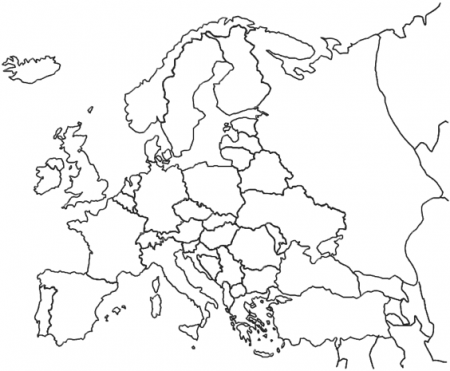 Úkol 2: vybarvi na mapce, kopii vybarvené mapy zašli vyučujícímu na e-mail. Hnědou pastelkou vybarvi pohoří: Skandinávské pohoří, Alpy, Pyreneje, Apeniny, Balkán, KarpatyZelenou pastelkou vybarvi nížiny: Východoevropská rovina, Severoněmecká nížina, Středopolská nížina, Velká uherská nížina, Francouzská nížina. 



NS – PřírodopisNeúnavné srdcePřečti si stranu 58 v učebnici a udělej si zápis do sešitu. Vypracuj úkol a řešení zašli na e-mail vyučujícího. Úkol: Spoj, co k sobě patří:Přenášejí kyslíkPohání krevNičí zárodky nemocí SrdceČervené krvinkyBílé krvinkyDoplň do textu slova: tepen, srdce, žílami.__________ pracuje jako pumpa. Krev s kyslíkem a výživnými látkami vytlačuje do _____________________ . Do srdce se krev vrací ________________________ .Srdce v klidu přečerpá asi 8 litrů krve každou minutu. Kolik litrů přečerpá denně?Na srdce jsou napojeny žíly, tepny a vlásečnice, které zásobují krví všechny buňky v našem těle. Celková délka tepen, žil a vlásečnic je 130 000 km. Kolikrát bys musel jet vlakem z Pardubic do Prahy (100 km) a zpět, abys ujel stejnou vzdálenost? Podtrhni potřeby pro poskytnutí první pomoci při krvácení z tepny. dlaha, tlakový obvaz, pinzeta, oční kapky, náplast, šátek, nůžkyPotřebujeme-li rychlou lékařskou pomoc, které číslo voláme: Informatika – učitel:   Ing. Tereza Krulikovská                       kontakt: Tereza.Krulikovska@zshajeslany.cz                       Většina z vás pracujete na počítači, upravujete různé textové a jiné dokumenty, komunikujete prostřednictvím mailu nebo sociálních sítí a tím si zároveň procvičujete učivo Informatiky. Informatika – učitel:   Bc. Jakub Fric                                  kontakt: Jakub.Fric@zshajeslany.cz                                                                                     Většina z vás pracujete na počítači, upravujete různé textové a jiné dokumenty, komunikujete prostřednictvím mailu nebo sociálních sítí a tím si zároveň procvičujete učivo Informatiky. Hudební výchova – učitel: Mgr. Iva Kozáková                    kontakt: Iva.Kozakova@zshajeslany.cz                    Výtvarná výchova – učitel:   Ing. Tereza Krulikovská                       kontakt: Tereza.Krulikovska@zshajeslany.cz                       Letošní Velikonoce. Namaluj / nakresli, jak jste slavili letošní Velikonoce. Popřípadě porovnej: jak slavíte Velikonoce každý rok / letošní Velikonoce – co bylo letos jinak. Pracovní výchova – učitel:   Ing. Tereza Krulikovská                       kontakt: Tereza.Krulikovska@zshajeslany.cz                       Pracujeme na zahradě, pomáháme s domácími pracemi. Pošli foto, jsem zvědavá, s čím doma pomáháš. Tělesná výchova – učitel: Bc. Jakub Fric                                  kontakt: Jakub.Fric@zshajeslany.cz                                                                                     Procházejte se v přírodě, venku je hezké počasí 